Volunteers needed to jump onboard fundraising record attemptMonday, 11 September 2017 A doctor is aiming to bounce his way back into the record books while raising money for cancer patients at Singleton Hospital.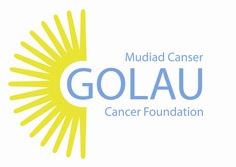 When he was a pupil at Sedbergh School in Cumbria, Craig Barrington was part of the teenage team who set the first ever Guinness World Record for the longest time spent bouncing on a bouncy castle. Since then it has been broken several times and currently stands at just over 42 hours.Now a clinical oncology registrar, Craig is eager to not only win back the record but also to raise cash for the Golau Cancer Foundation, the charity which supports the work of the South West Wales Cancer Centre at Singleton.But, he says, the team needs help from as many supporters as possible to ensure next month’s record attempt is properly scrutinised.He is appealing for keen-eyed witnesses to come along to Limitless Trampoline Park in Langdon Road Swansea, to take a turn watching all 48 hours of the bounceathon.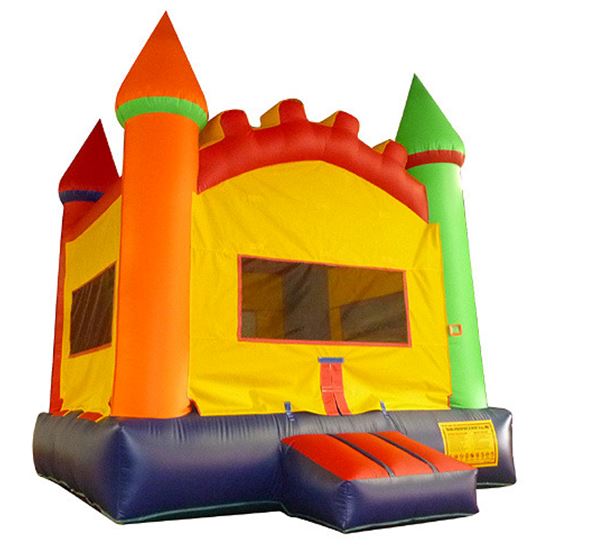 “To make sure the record attempt is valid we need to have two witnesses watching us bounce at all times. “We will be going from 6pm on Wednesday, 18th October until 6pm on Friday, 20th and we are struggling to get our quota of volunteers for the overnight slots,” said Craig.He said there are also still places available in the team for anyone with a spring in their step who wants to make a little bit of record-breaking history.“We need to have a team of eight although only one member bounces at a time and then we swap around depending on how everyone is feeling.“I was part of the team which set the original record and established the rules so I know just what is involved. “Back then we only bounced for 12 hours but that record stood for ten years until it was broken by a team from a New Zealand police department. Now I really want to get it back!”Craig thought the record attempt would be fun way of raising money and awareness for Golau and is hoping to not only get people involved in the attempt but also to encourage them to come along to cheer on the bouncers.The attempt will take place on a bouncy castle in the mezzanine area of the trampoline park and there will be a variety of events going on during the 48 hours including other record attempts.Anyone who would like to be part of the team or could give up a few hours to act as a witness should contact Craig on craigbarrington@doctors.org.ukTo show your support for the would-be record breakers you can also donate at https://www.justgiving.com/fundraising/golau-worldrecordSource: Abertawe Bro Morgannwg University Health Board 